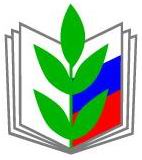 План      работы профсоюзной организации МБУ ДО ЦТТ     на 2018-2019 учебный год                   Директор МБУ ДО ЦТТ           Л.В. Михеева                          Председатель ППО                Т.Н. Кузьмина№МероприятияСрокиОтветственные11.Оформление профсоюзного стенда.2.Организационно-уставная деятельность ПК  на 2018-2019 уч. г. План работы на учебный год.3. Подготовка к празднованию День Учителя.СентябрьПредседатель ППО21.Организация санитарно-курортного лечения детей сотрудников ЦТТ.2.Рейд по технике безопасности и санитарному состоянию учебных кабинетов.3.Отчетное собрание профсоюзного комитетаВ течение годаПредседатель ППО Члены ПК31.Проверка ведения личных дел и трудовых книжек сотрудников ЦТТ.2.Субботник по благоустройству  территории ЦТТ.ОктябрьПредседатель ППО Члены ПК41. Проверка с целью контроля  над соблюдением правил внутреннего трудового распорядка сотрудников ЦТТ, провести рейды по отработке рабочего времени. НоябрьПредседатель ППО Члены ПК51.Согласование графика отпусков сотрудников на 2019г. 2.Собрание трудового коллектива (встреча Нового года).ДекабрьПредседатель ППО Члены ПК61.О совместной работе ПК и администрации ЦТТ по созданию здоровых и безопасных условий труда, контроль над выполнением действующего законодательства в вопросах охраны труда.2.Собрание трудового коллектива, посвященное празднованию Женскому дню.МартПредседатель ППО Члены ПК71.Отчет ревизионной комиссии о проверке  документации профкома.2. Проверка с целью контроля  над соблюдением правил внутреннего трудового распорядка сотрудников ЦТТ, провести рейды по отработке рабочего времени. АпрельПредседатель ППО Члены ПК81.Контроль над соблюдением условий коллективного договора.2. Подготовка и проведение субботника на территории   ЦТТ.В течение годаПредседатель ППО Члены ПК91.Прием  заявлений на летний отдых сотрудников и их детей.2.Отчет о выполнении соглашения по охране труда за   2018-2019 год.3.Организация и проведение праздника, посвященного Дню защиты детей.Май-июньПредседатель ППО Члены ПК